www.gov.ukThe following list of medical facilities/practitioners has been prepared by the British High Commission, Islamabad and the British Deputy High Commission, Karachi  for the convenience of British Nationals who may require these services and assistance in Pakistan. It is provided on the understanding that we (the British High Commission and British Deputy High Commission) do not assume or undertake any legal responsibility, to you, or those affected, if you choose to take it into account when instructing a medical facility or practitioner.  Further and alternatively, we cannot accept any liability to any person or company for any financial loss or damage arising from the use of this information or from any failure to give information.  Our aim is to provide our customers with as much relevant information to enable them to make better informed decisions but our lists are not recommendations and should not be treated as such.List of medical facilities in PakistanUpdated: May 2017 (Please note that updates to include further cities/facilities will follow shortly)This list is in City/Alphabetical order. ABBOTTABAD ATTOCKBAHAWALPURBHIMBER DADYALFAISALABADGILGITGUJRANWALAGUJRATHYDERABADISLAMABAD/ RAWALPINDI JHELUMKARACHIKOTLILAHOREMIRPUR MULTANPESHAWARQUETTAFeedback Form for CustomersIf you do decide to use any of the medical facilities/practitioners on this list, we would like to hear from you. While there is no obligation on your part to provide feedback on the services you receive, any feedback you can give us is helpful.  Once completed, please return the form to the [Embassy/Consulate] by post to Consular Section, British High Commission, Diplomatic Enclave, PO Box 1122 Islamabad, Pakistan or by email to Consular Section.  An electronic version of the form is available at Feedback .  Thank you for your help.Name of firm:			 			Name of medical practitioner:			Date of contact:Are any of the details on our list regarding this provider wrong? (e.g. address, telephone number, etc.)(d) How would you rate the value for money?Do you have any other comments?We would like to share this information with other customers but if you would prefer it not to be seen by others please tick the box  □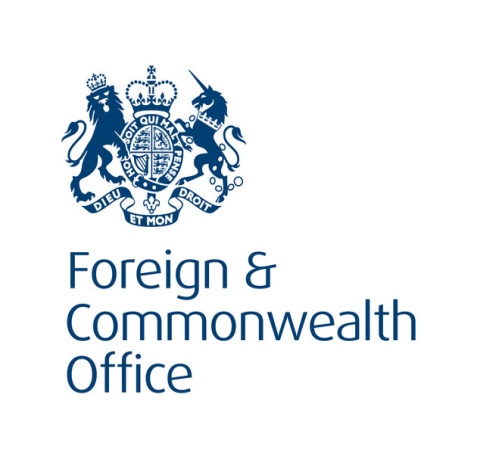 List of medical facilities/practitioners in PakistanPrepared by the British High Commission, Islamabad and the British Deputy High Commission, KarachiBenazir Bhutto Shaheed Teaching Hospital (Former DHQ Hospital Abbottabad)Address:  Murree Road, Nawanshehr, Abbottabad  Phone:+92-992-9310198  0992-9310191E-mail: None  Website:  NoneThis hospital has told us the following things:They don’t have specialist English speaking staff It’s a public facility.They are affiliated to the Pakistan Medical & Dental Council Contact the hospital for more information about specialisations.They have not treated British nationalsEHIC Cards are not valid or accepted in Pakistan.  Repayment plans are not available.Staff speak local languages, some (especially doctors) also speak English.Family and friends can visit patients: Timings are displayed on a board outside hospital, or contact the hospital.They provide 24 hours service. They provide medical repatriation service. Combined Military Hospital (CMH) – AttockAddress: Cantonment AttockPhone: 92 (0) 57 2603700 0572 603200Website: NoneEmail: NoneThis hospital has told us the following things:They don’t have specialist English speaking staff.This hospital is run by the doctors of Pakistan's Army Medical Corps.They are affiliated to the Pakistan Medical & Dental Council  Contact the hospital for more information about specialisations.They have treated British nationals.Yes, you need to pay for treatment, but costs are likely to be lower than at private hospitals.EHIC Cards are not valid or accepted in Pakistan.  Repayment plans are not available.Staff speak local languages, some (especially doctors) also speak English.District Head Quater Hospital – AttockAddress: Kashmir Road, Meharpura Sharqi, AttockPhone: 92 (0) 57 9316070Website: NoneEmail: NoneThis hospital has told us the following things:They don’t have specialist English speaking staff.It’s a government run public facility.They are affiliated to the Pakistan Medical & Dental Council  Contact the hospital for more information about specialisations.They have treated British nationals.Yes, you need to pay for treatment, but costs are likely to be lower than at private hospitals.EHIC Cards are not valid or accepted in Pakistan.  Repayment plans are not available.Staff speak local languages, some (especially doctors) also speak English.New Civil Hospital Bahawalpur, Pakistan Address:  Jhangi Wala Road, Bahawalpur.Phone:+92 (0) 62 9239320  +92 62 9239323E-mail:   NAWebsite:  NA This hospital has told us the following things:They don’t have specialist English speaking staffIt’s a public facilityContact the hospital for more information about specialisations.They have not treated British nationals Yes you need to pay for treatment.EHIC Cards are not valid or accepted in Pakistan.  Repayment plans are not available.Staff speak local languages, some (especially doctors) also speak English.Family and friends can visit patients: Timings are displayed on a board outside the hospital, or contact the hospital.Bahawal Victoria Hospital, Bahawalpur, Pakistan Address: .Circular Rd, Bahawalpur 63100, PakistanPhone:+92 (0) 62 9250411. +92 (0) 9250460E-mail:   m.s.b.v.hospital@gmail.comWebsite:  NA This hospital has told us the following things:They don’t have specialist English speaking staff It’s a public facility.They are affiliated to the Pakistan Medical & Dental Council  and Quaid-e-Azam Medical CollegeContact the hospital for more information about specialisations.They have not treated British nationals Yes you need to pay for treatment.EHIC Cards are not valid or accepted in Pakistan.  Repayment plans are not available.Staff speak local languages, some (especially doctors) also speak English.Family and friends can visit patients: Timings are displayed on a board outside the hospital, or contact the hospital.Hospital also provides Medical repatriation facility. District Head Quarter Hospital ,Bhimber, Pakistan administered Kashmir (PaK)Address: Bhimber Bypass, Bhimber  10040      Phone: 00 92 (0) 5828920602    05828 920612     00 92 (0) 05828 920600 emergenchy 0346-5555999E-mail: drfidaraja33@gmail.com Website: NoneThis hospital has told us the following things:They don’t have specialist English speaking staff It’s a public facility.They are affiliated to the Pakistan Medical & Dental CouncilContact the hospital for more information about specialisations.They have treated British nationals Yes you need to pay for treatment.EHIC Cards are not valid or accepted in Pakistan.  Repayment plans are not available.Staff speak local languages, some (especially doctors) also speak English.Family and friends can visit patients: Timings are displayed on a board outside the hospital, or contact the hospital.Hospital also provides Medical repatriation (medical dr. Decides Hospital also provided medical  facility for Haj.Tehsil Head Quarter Hospital ,Dadyal, Pakistan administered Kashmir (PaK)Address:  Dadyal-Rawalpindi Road, Dhok Kashmirian, Dadyal, AJK   Phone:00 92 (0)5827 923052, 923051, 923053E-mail:  None  Website: NoneThis hospital has told us the following things:They don’t have specialist English speaking staff It’s a public facility.They are affiliated to the Pakistan Medical & Dental CouncilContact the hospital for more information about specialisations.They have treated British nationals Yes you need to pay for treatment.EHIC Cards are not valid or accepted in Pakistan.  Repayment plans are not available.Staff speak local languages, some (especially doctors) also speak English.Family and friends can visit patients: Timings are displayed on a board outside the hospital, or contact the hospital.Hospital also do polio vaccine.Shifa International Hospital – FaisalabadAddress: 11KM, Jaranwala Road, FaisalabadPhone: 00 92 (0) 41 8740955-60  041 8403657-Website: http://www.shifa.com.pk/faisalabad/ Email: info@shifa.com.pk  / shifafsd@shifa.com.pk This hospital has told us the following things:They have English speaking staff .Its a private hospital.They are affiliated to the Pakistan Medical & Dental Council and Shifa College of Medicine  http://www.shifacollege.edu/The hospital provides medical care spanning many specialities, use the following link for details http://www.shifa.com.pk/faisalabad/They have experience of treating British nationals.You will need to pay for treatment.EHIC Cards are not valid or accepted in Pakistan.  Repayment plans are not available.The hospital provides translation and facilitation service to Patients in local languages, Pashtu and English, through its team of Patient Facilitators located at reception counters.Family and friends can visit patients; contact the hospital for information on visiting hours.Aziz Fatimah Hospital – FaisalabadAddress: Gulistan Colony, Sheikhupura Road, FaisalabadPhone: 92 (0) 41 8780815 / 8780910Website: http://www.afmdc.edu.pk/hospital/about-us/aziz-fatimah-hospital-gulistan-colony Email: inof@afh.com.pkThis hospital has told us the following things:They don’t have specialist English speaking staff.Its a private hospital.They are affiliated to the Pakistan Medical & Dental Council and Aziz Fatimah Medical and Dental CollegeContact the hospital for more information about specialisations.They have treated British nationals.Yes, you need to pay for treatment.EHIC Cards are not valid or accepted in Pakistan.  Repayment plans are not available. Aziz Fatimah Hospital Faisalabad has introduced its own AFH Health Card holder scheme, contact hospital for further details.Staff speak local languages, some (especially doctors) also speak English.Family and friends can visit patients; contact the hospital for information on visiting hours.Agha Khan Medical Centre, GilgitAddress:    Naveed Shaheed Road, Sonikot, Gilgit-15100Phone: +92 (0) 581152980/55879   +92 5811 481149  05811-456748-905811-456083  456849   0335-0517653E-mail:  NAWebsite:  NAThis hospital has told us the following things:They don’t have specialist English speaking staff It’s a private facility.They are affiliated to the Pakistan Medical & Dental Council and Agha Khan UniversityContact the hospital for more information about specialisations.They have treated British nationals Yes you need to pay for treatment.EHIC Cards are not valid or accepted in Pakistan.  Repayment plans are not available.Staff speak local languages, some (especially doctors) also speak English.Family and friends can visit patients: Timings are displayed on a board outside, or contact the hospital.Hospital has hellicoptor service for patients from Gilgit to Islamabad Combined Military Hospital, Gilgit,Address:    Khomer Yarokot, GilgitPhone: +92 (0) 5811922089. 05811 920823E-mail:   NAWebsite:  NAThis hospital has told us the following things:They don’t have specialist English speaking staff Military and Public HospitalThey are affiliated to the Pakistan Medical & Dental CouncilContact the hospital for more information about specialisations.They have treated British nationals Yes you need to pay for treatment.EHIC Cards are not valid or accepted in Pakistan.  Repayment plans are not available.Staff speak local languages, some (especially doctors) also speak English.Family and friends can visit patients: Timings are displayed on a board outside the hospital, or contact the hospital for information.Salamat Hospital – GujranwalaAddress: 126-D, Circular Road, Satellite Town, GujranwalaPhone: 92 (0) 55 3734666  92 (0) 55  3258471   92 (0) 55 3258497   0301 8740741Website: NoneEmail: salamathospital786@gmail.comThis hospital has told us the following things:They don’t have specialist English speaking staff.Its a private hospital.No information provided on the hosiptal’s affiliations.Contact the hospital for more information about specialisations.Yes, you need to pay for treatment, but costs are likely to be lower than at private hospitals.EHIC Cards are not valid or accepted in Pakistan.  Repayment plans are not available.Staff speak local languages, some (especially doctors) also speak English.Hospital provides 24 hours service.Chaudhry Hospital – GujranwalaAddress: 28-D, Circular Road, Satellite town, GujranwalaPhone: 92 (0) 55 3253901   055 3735211   055 3735311     3842363Website: NoneEmail: chaudhryhospital@hotmail.comThis hospital has told us the following things:They don’t have specialist English speaking staff.Its a private hospital.No information provided on the hosiptal’s affiliations.Contact the hospital for more information about specialisations.Yes, you need to pay for treatment, but costs are likely to be lower than at private hospitals.EHIC Cards are not valid or accepted in Pakistan.  Repayment plans are not available.Staff speak local languages, some (especially doctors) also speak English.Combined Military Hospital (CMH) – Gujranwala,Address: Gujranwala Cantt, Rahwali CanttPhone: 92 (0) 55 3830231 090 0 55 3862955Website: NoneEmail: NoneThis hospital has told us the following things:They don’t have specialist English speaking staffThey are affiliated to the Pakistan Medical & Dental CouncilThey have not treated British nationalsIts a Military and public hospital.Contact the hospital for more information about specialisations.Yes, you need to pay for treatment, but costs are likely to be lower than at private hospitals.EHIC Cards are not valid or accepted in Pakistan.  Repayment plans are not available.Staff speak local languages, some (especially doctors) also speak English.Tehsil Headquaters Hospital (THQ)– Gujar Khan Address:  Service Road, Gujar KhanPhone: 92 (0) 51 3515433  092 0 51 3515438Website: NoneEmail: NoneThis hospital has told us the following things:They don’t have specialist English speaking staff.They have not treated British nationals.Its a public hospitalThey are affiliated to the Pakistan Medical & Dental CouncilContact the hospital for more information about specialisations.Yes, you need to pay for treatment, but costs are likely to be lower than at private hospitals.EHIC Cards are not valid or accepted in Pakistan.  Repayment plans are not available.Staff speak local languages, some (especially doctors) also speak English.Aziz Bhatti Shaheed Hospital (District Headquarter Hospital)- GujratAddress: Bhimber Road, GujratPhone: 92 (0) 53 9260101  092 053 9260102   092 0 053 9260104Website: NoneEmail: NoneThis hospital has told us the following things:They don’t have specialist English speaking staff.It’s a government run public facility.They are affiliated to the Pakistan Medical & Dental CouncilContact the hospital for more information about specialisations.They have treated British nationals.Yes, you need to pay for treatment, but costs are likely to be lower than at private hospitals.EHIC Cards are not valid or accepted in Pakistan.  Repayment plans are not available.Staff speak local languages, some (especially doctors) also speak English.Hospital  provided 24 hiours servise.City Hospital – GujratAddress: Jail Road, GujratPhone: 92 (0) 53 3608186 053 3608186-7Website: NoneEmail: NoneThis hospital has told us the following things:They don’t have specialist English speaking staff.It’s a private facilityNo information provided on the hosiptal’s affiliations.Contact the hospital for more information about specialisations.They have treated British nationals.Yes, you need to pay for treatment, but costs are likely to be lower than at private hospitals.EHIC Cards are not valid or accepted in Pakistan.  Repayment plans are not available.Staff speak local languages, some (especially doctors) also speak English.Hospital  provided 24 hiours servise.Red Crescent General Hospital, HyderabadAddress:   Latifabad # 6, Hyderabad, PakistanPhone:+92 (0)22 3818973-74/ 3869869E-mail: NoneWebsite: NoneThis hospital has told us the following things:They don’t have specialist English speaking staff It’s public facility.They are affiliated to the Pakistan Medical & Dental CouncilContact the hospital for more information about specialisations.They have treated British nationalsYes you need to pay for treatment.EHIC Cards are not valid or accepted in Pakistan.  Repayment plans are not available.Staff speak local languages, some (especially doctors) also speak English.Family and friends can visit patients: Timings are displayed on a board outside, or contact the hospital.City Care Hospital, HyderabadAddress:   Latifabad # 6, Hyderabad, PakistanPhone:+92 (0)22 3864161 0333-1233218E-mail: NoneWebsite: http://www.citycarehospital.com/This hospital has told us the following things:They don’t have specialist English speaking staffIt’s a private facility.They are affiliated to the Pakistan Medical & Dental CouncilContact the hospital for more information about specialisations.They  have not treated British nationals.Yes you need to pay for treatment.EHIC Cards are not valid or accepted in Pakistan.  Repayment plans are not available.Staff speak local languages, some (especially doctors) also speak English.Family and friends can visit patients: Timings are displayed on a board outside hospital, or contact the hospital for information.Capital Development Authority (CDA) Hospital, Islamabad, PakistanAddress: Street 31 ,G-6/3, Islamabad.Tel: +92 (0)51 922 1334-43, +92 (0)51 926 0450
Fax: +92 (0)51 922 4377E-mail: NoneWebsite: NoneThis hospital has told us the following things:They don’t have specialist English speaking staff. It’s a government run public facilityThey are affiliated to the Pakistan Medical & Dental CouncilContact the hospital for more information about specialisations.They  have not treated British nationals.Yes you need to pay for treatment, but costs are likely to be lower than at private hospitals.EHIC Cards are not valid or accepted in Pakistan.  Repayment plans are not available.Staff speak local languages, some (especially doctors) also speak English.Family and friends can visit patients: Timings are displayed on a board outside the hospital or contact the hospital for information.District Head Quarters (DHQ) Hospital, RawalpindiAddress: Kashmiri Bazaar Road, RawalpindiPhone: +92 (0)51 555 6311 or +92 (0)51 577 4225Fax: +92 (0)51 553 7118E-mail: NoneWebsite: No dedicated website (see the unofficial Facebook Community page for information).This hospital has told us the following things:They don’t have specialist English speaking staff.It’s a 360 bed government run public facility.They are affiliated to the Pakistan Medical & Dental CouncilContact the hospital for more information about specialisations.They have treated British nationals.Yes you need to pay for treatment, but costs are likely to be lower than at private hospitals.EHIC Cards are not valid or accepted in Pakistan.  Repayment plans are not available.Staff speak local languages, some (especially doctors) also speak English.Family and friends can visit patients: Timings are displayed on a board outside the hospital, or contact the hospital for informationFederal Government Services Hospital, Islamabad, PakistanAddress:Service Road, Sector G6/1, IslamabadPhone:+92 (0)51 921 4965     E-mail: NoneWebsite: NoneThis hospital has told us the following things:They don’t have specialist English speaking staff It’s public facility.They are affiliated to the Pakistan Medical & Dental CouncilContact the hospital for more information about specialisations.They have treated British nationals.Yes you need to pay for treatment, but costs are likely to be lower than at private hospitals.EHIC Cards are not valid or accepted in Pakistan.  Repayment plans are not available.Staff speak local languages, some (especially doctors) also speak English.Family and friends can visit patients: Timings are displayed on a board outside the hospital, or contact the hospital for information.Holy Family Hospital, Rawalpindi, Address: Satellite Town, RawalpindiPhone (switchboard): +92 (0)51 929 0321Fax: +92 (0)51 929 0513Email: NoneWebsite: No dedicated website (see the hospital’s Facebook site for information).This hospital has told us the following things:They don’t have specialist English speaking staffIt’s a 500+ bed government run public facilityThey are affiliated to the Pakistan Medical & Dental CouncilContact the hospital for more information about specialisations.They have treated British nationals.Yes, you need to pay for treatment, but costs are likely to be lower than at private hospitals.EHIC Cards are not valid or accepted in Pakistan.  Repayment plans are not available.Staff speak local languages, some (especially doctors) also speak English.Family and friends can visit patients: Timings are displayed on a board outside the hospital, or contact the hospital for information.Maroof International Hospital, Islamabad Address: Sector F/10 Markaz, IslamabadPhone : +92-51-222 2920-50Universal Access Number : +92 111 644 911Fax : +92-51-222 2939E-mail: info@maroof.com.pkWeb Site: http://www.maroof.com.pk/This hospital has told us the following things:They have English speaking staffIt’s a private healthcare facility, see the following link for more information: About MaroofThey are affiliated  to the Pakistan Medical & Dental Council The hospital provides medical care spanning many specialities, use the following link for details:  SpecialisationsThey do have experience of treating British nationals.You will need to pay for treatment.EHIC Cards are not valid or accepted in Pakistan.  Repayment plans are not available.Staff speak English and local languages.Family and friends can visit patients; contact the hospital for information on visiting hours.Pakistan Institute of Medical Sciences (PIMS) IslamabadAddress: Islamabad Hospital, Sector G8/3, Islamabad Telephone Exchange: +92 (0)51 926 0500 or +92 (0)51 926 1170-89  Fax: +92 (0)51 926 0724E-mail: NoneWebsite: www.pims.gov.pkThis hospital has told us the following things:They have English speaking staff.It’s a government run public facility with a 592 bed hospital: See the following link for more information: About PIMSThey are affiliated to the Pakistan Medical & Dental CouncilPIMS provides medical care spanning 22 specialities, use the following link for details: SpecialitiesThey do have experience of treating British nationals.Yes you need to pay for treatment, but costs are likely to be lower than at private hospitals.EHIC Cards are not valid or accepted in Pakistan.  Repayment plans are not available.Staff speak local languages, some (especially doctors) also speak English.Family and friends can visit patients; contact the hospital for information on visiting hours.Quaid-e-Azam International Hospital Islamabad Address: G.T Road, Sector I-13, Islamabad/Rawalpindi, Pakistan,Phone: +92 (0)51 844 9100Mobile: +92 (0)333 538 7939E-mail: via websiteWebsite: http://www.qih.com.pk/This hospital has told us the following things: The hospital has English speaking staff.It’s a 400 bed private hospital, for more information see: About the hospitalNo information has been provided about the hospital’s affiliations.The hospital provides medical care spanning many specialities, use the following link for details:  SpecialisationsThey have have experience of treating British nationals.You will need to pay for treatment.EHIC Cards are not valid or accepted in Pakistan.  Repayment plans are not available.Hospital staff speak English and local languages Family and friends can visit patients; contact the hospital for information on visiting hours.Shifa International Hospital Islamabad Address: Pitras Bukhari Road, Sector H-8/4, IslamabadPhone: +92 (0)51 846 3666
Fax: +92 (0)51 486 3182,E-mail: info@shifa.com.pkWebsite:  http://www.shifa.com.pk/This hospital has told us the following things:They have English speaking staff .It’s a 150 bed private hospital, with branches in Faisalabad and Peshawar.  For more informnation, see: About ShifaThey are affiliated to the Pakistan Medical & Dental CouncilThe hospital provides medical care spanning many specialities, use the following link for details:  SpecialisationsThey have experience of treating British nationals.You will need to pay for treatment.EHIC Cards are not valid or accepted in Pakistan.  Repayment plans are not available.The hospital provides translation and facilitation service to Patients in local languages, Dari/ Pashtu and English, through its team of Patient Facilitators located at reception counters..Family and friends can visit patients; contact the hospital for information on visiting hours.Afzal Hospital - JhelumAddress: Old G.T. Road, Machine Mohalla 3, JhelumPhone: 92 (0) 544 624646 / 628503Website: NoneEmail:NoneThis hospital has told us the following things:They don’t have specialist English speaking staff.Its a private hospital.No information provided on the hosiptal’s affiliations.Contact the hospital for more information about specialisations.They have treated British nationals.Yes, you need to pay for treatment.EHIC Cards are not valid or accepted in Pakistan.  Repayment plans are not available.Staff speak local languages, some (especially doctors) also speak English.DHQ Hospital - JhelumAddress: Old G.T. Road, Machine Mohalla 3, JhelumPhone: 92 (0) 544 624646 / 628503Website:  No dedicated website (see the unofficial Facebook Community page for information). https://www.facebook.com/DhqHospitalJhelumPunjabPakistan/timeline?ref=page_internalEmail: NoneThis hospital has told us the following things:They don’t have specialist English speaking staff.It’s a government run public facility.They are affiliated to the Pakistan Medical & Dental CouncilContact the hospital for more information about specialisations.They have treated British nationals.Yes, you need to pay for treatment, but costs are likely to be lower than at private hospitals.EHIC Cards are not valid or accepted in Pakistan.  Repayment plans are not available.Staff speak local languages, some (especially doctors) also speak English.The Aga Khan University HospitalAddress: Stadium Road, Karachi 74800Phone (switchboard): +92 (0)21 3493 0051Fax: +92 (0)21 3493 4294; 3493 2095Email: akuh@aku.eduWebsite: hospitals.aku.edu/karachiThis hospital has told us the following things:They have many English speaking staffIt’s a private, 599 bed not-for-profit teaching hospital.No information provided on the hosiptal’s affiliations.The hospital provides medical care spanning many specialities, use the following link for details:  DepartmentsThey have treated British and many other foreign nationals.Yes, you need to pay for treatment.EHIC Cards are not valid or accepted in Pakistan.  You will need to discuss payment terms with the hospital.Staff speak local languages and many are also fluent in English.Family and friends can visit patients: Contact the hospital for information on visiting hours.Jinnah Postgraduate Medical CentreAddress: Rafiqui Road, Shaheed Road, Karachi - 75510Phone (switchboard): +92 (0)21 992 01300Fax: +92 (0)21 992 01370Email: contact@jpmc.edu.pkWebsite: http://www.jpmc.edu.pk/This hospital has told us the following things:They have many English speaking staffIt’s a private/public partnership run facility and is Pakistan’s largest public sector hospital.No information provided on the hosiptal’s affiliations.The hospital provides medical care spanning many specialities, use the following link for details: SpecialisationsThey have treated British nationals.Yes, you need to pay for treatment, but costs are likely to be lower than at private hospitals.EHIC Cards are not valid or accepted in Pakistan.  Repayment plans are not available.Staff speak local languages and many (including doctors) also speak English.Family and friends can visit patients: Contact the hospital for information on visiting hours.South City HospitalAddress: Street 1, Block 3, Shah-e-Firdous, Clifton, KarachiPhone (switchboard): +92 (0)21 3586 2301-3 & +92 (0)21 3537 4072-5Fax: +92 (0)21 3587 8639Email: info@soutcityhospital.orgWebsite: http://southcityhospital.orgThis hospital  has told us the following things:They have many English speaking staffIt’s a private, 124 bed hospital.No information provided on the hosiptal’s affiliations.The hospital provides medical care spanning many specialities, use the following link for details:  Medical SpecialistsThey have treated British nationals.Yes, you need to pay for treatment.EHIC Cards are not valid or accepted in Pakistan.  You will need to discuss payment terms with the hospital.Staff speak local languages and English.Visiting hours and rules are explained on the hospital’s websiteDistrict Head Quarter Hospital, Kotli, Pakistan administered Kashmir (PaK)Address: Pindi Road, Main Kotli City, KotliPhone: +92 (0)5826 920262 05826 920253E-mail:   NAWebsite:  NAThis hospital has told us the following things:They don’t have specialist English speaking staff It’s a public facility.They are affiliated to the Pakistan Medical & Dental CouncilContact the hospital for more information about specialisations.They have treated British nationals Yes you need to pay for treatment.EHIC Cards are not valid or accepted in Pakistan.  Repayment plans are not available.Staff speak local languages, some (especially doctors) also speak English.Family and friends can visit patients: Timings are displayed on a board outside, or contact the hospital.Aadil Hospital, LahoreAddress: Khayaban - e - Jinnah, Main Boulevard, D.H.A. Walton Cantt., Service Rd, Lahore 54000, PakistanPhone: +92 (0)42 111 223 454 0090  0092 300 8468763E-mail: Via websiteWebsite:  www.aadilhospital.comThis hospital has told us the following things:The hospital has English speaking staff.It’s a 130 bed private hospital, for more information see: http://aadilhospital.com/details/overview-aahAadil Hospital DHA Lahore is a project of Abdul Waheed Trust and is affiliated with Avicenna Medical College Lahore.The hospital provides medical care spanning many specialities, use the following link for details: http://aadilhospital.com/details/departments-services-aahThe hospital has an Intensive Care Unit.They have experience of treating British nationals.You will need to pay for treatment.EHIC Cards are not valid or accepted in Pakistan. Repayment plans are not available.Family and friends can visit patients; contact the hospital for information on visiting hours.Doctors Hospital LahoreDoctor’s Hospital  and medical center Address: 152-G/1, Canal Bank, Johar Town, Lahore 54590, PakistanPhone: +92 (0)42 35302701Universal Access Number: +92 111 223 377Email: info@doctorshospital.com.pkWebsite:  doctorshospital.com.pkThis hospital has told us the following things: The hospital has English speaking staff.It’s 250 bed a private hospital, for more information, see: About the hospitalUse the following link for information on the hospital’s affiliations: Affiliations The hospital provides medical care spanning many specialities, use the following link for details:  SpecialisationsThey have experience of treating British nationals.You will need to pay for treatment.EHIC Cards are not valid or accepted in Pakistan.  Repayment plans are not available. Hospital staff speak English and local languages Family and friends can visit patients; contact the hospital for information on visiting hours.Divisional/District HeadQuarter’s Teaching Hospital,  Mirpur, Pakistan administered KashmirAddress: Allama Iqbal Road, Mirpur,  Pakistan administered KashmirPhone: Medical Superintendent’s Office:+92 (0)5827 921457, Accident & Emergency: +92 (0)5827 921463Fax: 05827-921460Fax: not listed Email: dhqhmirpur@gmail.comThis hospital has told us the following things:They don’t have specialist English speaking staff It’s a 300 bed government run public facilityThey are affiliated to the Pakistan Medical & Dental CouncilContact the hospital for more information about specialisations.They have treated British nationals.Yes, you need to pay for treatment, but costs are likely to be lower than at private hospitals.EHIC Cards are not valid or accepted in Pakistan.  Repayment plans are not available.Staff speak local languages, some (especially doctors) also speak English.Riaz Hospital ,Mirpur, Pakistan administered Kashmir (PaK)Address:    Riaz Hospital, Allama Iqbal Road, Mirpur, Azad KashmirPhone: +92 05827 443136,   092 05827 444060E-mail: Website:  http://riazhospital.com/index.php/contact-usThis hospital has told us the following things:They don’t have specialist English speaking staff It’s a private facility.No information provided on the hosiptal’s affiliations.Contact the hospital for more information about specialisations.They have treated British nationals Yes you need to pay for treatment.EHIC Cards are not valid or accepted in Pakistan.  Repayment plans are not available.Staff speak local languages, some (especially doctors) also speak English.Family and friends can visit patients: Timings are displayed on a board outside, or contact the hospital.City Hospital – MultanAddress: Peer Khursheed Colony Road, MultanPhone: 92 (0) 61 6510367  0092 061 6510367-70Website: http://cityhospital.com.pk/ Email: cityhospital07@gmai.comThis hospital has told us the following things:They don’t have specialist English speaking staff.Its a private hospital.No information provided on the hosiptal’s affiliations.Contact the hospital for more information about specialisations.Yes, you need to pay for treatment, but costs are likely to be lower than at private hospitals.EHIC Cards are not valid or accepted in Pakistan.  Repayment plans are not available.Staff speak local languages, some (especially doctors) also speak English.Rehman Medical Institute (RMI) - PeshawarAddress: 5-B/2, Phase V, Hayatabad, PeshawarPhone: +92 91 5838 000Website: http://www.rmi.edu.pk/en Email: info@rmi.edu.pk This hospital has told us the following things:They have specialist English speaking staff It’s a one of the leading private sector hospitals in Khyber Pakhtoonkhawa (KP)Compete range of inpatient/outpatient services including comprehensive diagnostic facilities, Pathology Lab, Radiology, Interventional Radiology, Cardiology etc.They are affiliated to the Pakistan Medical & Dental CouncilContact the hospital for more information about specialisations.They have treated British nationals.Being a private facility you need to pay for the cost of treatement.EHIC Cards are not valid or accepted in Pakistan. RMI has arrangements for most national health insurance providers (EFU Allianz etc) and some international providers such as Vanbreda and Cigna. Arrangements with UK Insurance companies may be considered on a case to case basis.Staff and doctors speak local languages in addition to English.Lady Reading Hospital - PeshawarAddress: University Town, PeshawarPhone: 92 (091)9211430-39, Fax: 92 (091) 9211401Website: http://www.lrh.gov.pk/ Email: info@lrh.gov.pk This hospital has told us the following things:They don’t have specialist English speaking staff It’s a private hospital In-patient and out patient facilities including medical, surgical, paediatric, obstetric and rehabilitation services.They are affiliated to the Pakistan Medical & Dental CouncilContact the hospital for more information about specialisations.They have treated British nationals.Yes, you need to pay for treatment, but costs are likely to be lower than at private hospitals.EHIC Cards are not valid or accepted in Pakistan.  Repayment plans are not available.Staff speak local languages, some (especially doctors) also speak English.Fauji Foundation Hospital - PeshawarAddress: No 1 Aziz Shaheed Road, Peshawar CantonmentPhone: 92 (0) 9212770-774Website: http://www.fauji.org.pk/fauji/welfare/healthcare/directoryEmail: info@fauji.org.pk  This hospital has told us the following things:They don’t have specialist English speaking staff.The Fauji Foundation medical system is the largest medical chain outside the Government sector, spread all over Pakistan.The hospital is extending treatment in the fields of Medicine, Surgery, Ophthalmology, ENT, Gynecology, Cardiology, Pediatrics, Dermatology, Orthopedics, Dentistry, Radiology and Pathology. The hospital is running mobile dispensary services to some villages around Peshawar as well.They have 150 beds available.They are affiliated to the Pakistan Medical & Dental CouncilContact the hospital for more information about specialisations.They have treated British nationals.Yes, you need to pay for treatment.EHIC Cards are not valid or accepted in Pakistan.  Repayment plans are not available.Staff speak local languages, some (especially doctors) also speak English.Christian Hospital, QuettaAddress:  Mission Road, QuettaPhone:+92 (0)812823705/2823711E-mail: NoneWebsite: Nonea  This hospital has told us the following things:They don’t have specialist English speaking staff It’s a private facility.They are affiliated to the Pakistan Medical & Dental CouncilContact the hospital for more information about specialisations.They advise that they have not treated British nationals.Yes you need to pay for treatment.EHIC Cards are not valid or accepted in Pakistan.  Repayment plans are not available.Staff speak local languages, some (especially doctors) also speak English.Family and friends can visit patients: Timings are displayed on a board outside, or contact the hospital.Children Hospital, QuettaAddress:   Patel Bagh , Quarry Road, QuettaPhone:+92 (0)812823705/2823711E-mail:  info@chq.org.pkWebsite:  http://www.chq.org.pk/contacts.htmlThis hospital has told us the following things:They don’t have specialist English speaking staff It’s private facility.No information is available regarding the affiliation Contact the hospital for more information about specialisations.They advise that they have not treated British nationals.Yes you need to pay for treatment.EHIC Cards are not valid or accepted in Pakistan.  Repayment plans are not available.Staff speak local languages, some (especially doctors) also speak English.Family and friends can visit patients: Timings are displayed on a board outside, or contact the hospital.Combined Military Hospital (CMH), QuettaAddress: Chiltan Road Quetta Cantt, Postal Code 87300
Quetta, Balochistan,Phone:+92 (0)81 9202970 E-mail:   admin@qims.edu.pkWebsite: http://www.qims.edu.pk/index.php/contactThis hospital has told us the following things:They don’t have specialist English speaking staff It’s a Military and Public facility.They are affiliated to the Pakistan Medical & Dental CouncilContact the hospital for more information about specialisations.They have treated British nationals Yes you need to pay for treatment.EHIC Cards are not valid or accepted in Pakistan.  Repayment plans are not available.Staff speak local languages, some (especially doctors) also speak English.Family and friends can visit patients: Timings are displayed on a board outside, or contact the hospital.What service did you need?Why did you need this service? Please circle the appropriate boxes below:What service did you need?Why did you need this service? Please circle the appropriate boxes below:What service did you need?Why did you need this service? Please circle the appropriate boxes below:What service did you need?Why did you need this service? Please circle the appropriate boxes below:What service did you need?Why did you need this service? Please circle the appropriate boxes below:(a) If the service provided English speaking services, how would you rate the standard of English? (a) If the service provided English speaking services, how would you rate the standard of English? (a) If the service provided English speaking services, how would you rate the standard of English? (a) If the service provided English speaking services, how would you rate the standard of English? (a) If the service provided English speaking services, how would you rate the standard of English? ExcellentGood        Average        Poor        Very Poor        (b) How would you rate the professionalism of the staff? (b) How would you rate the professionalism of the staff? (b) How would you rate the professionalism of the staff? (b) How would you rate the professionalism of the staff? (b) How would you rate the professionalism of the staff? Excellent        Good        Average        Poor        Very Poor        (c) How would you rate the overall service received? (c) How would you rate the overall service received? (c) How would you rate the overall service received? (c) How would you rate the overall service received? (c) How would you rate the overall service received? Excellent        Good        Average        Poor        Very Poor      Excellent        Good        Average        Poor        Very Poor        Feedback provider’s name:Tel. No.:Email:                                                                                                                              Date:Email:                                                                                                                              Date: